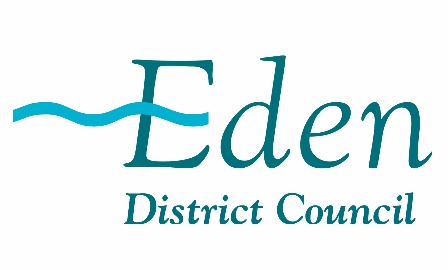 Penrith Submission Draft Neighbourhood Development Plan
Consultation Response Form
Proposed Beacon Hill PolicyThe proposed Penrith Neighbourhood Plan 2019 to 2032 has been submitted to Eden District Council for examination. The Examiner is proposing a new policy in respect of Beacon Hill and is seeking your views on this before concluding the examination. The Neighbourhood Plan and all supporting documentation can be viewed on Eden District Council’s website: www.eden.gov.uk/penrithneighbourhoodplanPlease return completed forms to:Email: 	neighbourhood.planning@eden.gov.ukPost:	Planning Policy Team, Eden District Council, Mansion House, Penrith, Friargate, Cumbria CA11 7YGDeadline: 	11.59pm on Friday 4 February 2022. Representations received after this date will not be accepted.Part A - Personal detailsThis part of the form must be completed by all people making representations as anonymous comments cannot be accepted.*If an agent is appointed, all correspondence will be sent to the agent.Part B - Representation1.	Do you wish to? Please tick one box only.2.	Please use the box below to give reasons for your support or objection, or to make your observation.Continue on a separate sheet if necessary.3.	Please give details of any suggested modifications in the box below.Continue on a separate sheet if necessary.4.	Do you wish to be notified of Eden District Council’s decision to make or refuse to make the neighbourhood plan? Please tick one box only.Signature: 		Date: 	_____________If submitting the form electronically, no signature is required.Data protectionWe are committed to protecting your personal data and privacy and to complying with the requirements of the General Data Protection Regulation (GDPR), the Data Protection Act 2018 and other privacy laws. We will share your information with the independent examiner for the purposes of examining the Plan. The lawful basis for this processing is; ‘legal obligation.’ We will retain the information you provide for as long as necessary for the purpose you provided it, after which time it will be securely deleted. For more information on how we protect your personal data, see our Privacy Policy. We will use the information you supply for undertaking this consultation only, unless you tick the box below to indicate that you would like to be kept informed of future consultations arranged by the Council’s Planning Policy team.I would like to be notified of future consultations arranged by the Council’s Planning Policy team □Personal detailsAgent’s details *TitleFirst nameLast nameOrganisation (if relevant)AddressPostcodeTelephone numberEmail addressSupportObjectMake an observationYesNo